Дата:  4 червня 2021Затверджено:п. Хайме НадальПредставник Фонду ООН у галузі народонаселенняЗАПИТ НА ПОДАННЯ ПРОПОЗИЦІЙ RFQ Nº UNFPA/UKR/RFQ/21/11Шановні пані / панове,Фонд ООН у галузі народонаселення запрошує Вас надати цінову пропозицію на наступні послуги:SMM-підтримка сторінок кампанії «Розірви коло» та проєкту «(Не) дрібниці у стосунках»,діджитал-просування відеоЦей запит відкритий для всіх юридично зареєстрованих компаній в Україні, які можуть надавати належні послуги та володіють правоздатністю постачати/виконувати дані послуги в Україні, або через уповноважених представників.І. Про UNFPA	UNFPA, Фонд ООН у галузі народонаселення,  є міжнародною агенцію з розвитку, метою котрої є забезпечення існування такого світу, в якому кожна вагітність бажана, кожні пологи безпечні та кожна молода людина може реалізувати свій потенціал.   	UNFPA є провідною установою ООН, яка сприяє реалізації права кожної жінки, чоловіка та дитини на здорове життя та рівні можливості. Для отримання більш детальної інформації щодо діяльності Фонду, звертайтеся, будь-ласка, до веб-сайту: UNFPA about us.Технічне завдання (ТЗ)Передумови та опис програмиІз 2015 року Фонд ООН у галузі народонаселення впроваджує національну програму із протидії та запобіганню домашньому та гендерно зумовленому насильству за підтримки уряду Великої Британії, Канади та Естонії. У межах програми створюються, зміцнюються і вдосконалюються національні механізми протидії і запобігання насильству. Наша робота зосереджена на чотирьох напрямах: 1. Розробка та вдосконалення законодавчої бази та національної політики.2. Налагодження міжвідомчої взаємодії на національному та місцевому рівнях. 3. Розбудова системи якісних послуг для постраждалих.4. Підвищення обізнаності та зміна суспільного ставлення до проблеми насильства.У рамках програми реалізується національна інформаційно-просвітницьку кампанію «Розірви коло», яка спрямована на утвердження нетерпимості до ГЗН у суспільстві. За дослідженнями та опитуваннями UNFPA Україна:·         кожна п'ята жінка в Україні стикається з насильством.·         кожен четвертий українець допускає, що фізичне насильство можна виправдати.·        половина населення не розуміє, що таке економічне та психологічне насильство.Кампанія «Розірви коло» працює над зміною поведінки через:підвищення обізнаності про види та ознаки насильства;інформування суспільства про сервіси допомоги;поширення порад про те, як діяти в ситуаціях насильства;розвіювання міфів і стереотипів. Сторінка Facebook «Розірви коло» була створена як додатковий канал комунікації. Початкова мета полягала в наданні інформації про конкретну допомогу, яку програма надає постраждалим від гендерно зумовленого насильства. З новим етапом програми з’явилися нові цілі:інформувати читачів про доступність послуг - мобільні команди, «гаряча лінія»  тощо, а також індивідуальні способи убезпечити себе від насильства;сприяти нетерпимості та неприйняття будь-якого виду насильства;закликати говорити про випадки насильства, навіть якщо ви тільки були свідком такого;надати інформацію про здорові стосунки та саморозвиток;просувати сайт кампанії rozirvykolo.org.Інформація про сторінку «Розірви коло» у Фейсбук:аудиторія сторінки: 90% - жінки, 10% - чоловіки; у віці 25 - 44 роки.середній показник залучення (січень – червень 2020) – 4,3.У межах програми також впровадужується освітній проєкт «(Не) дрібниці у стосунках». Цільова аудиторія: хлопці та дівчата віком 16 – 22 роки. Сторінка проєкту в Інстаграм @no_trivia_  є на сьогодні головним каналом комунікації проєкту із цільовою аудиторією. Тематика публікацій: здорові та токсичні стосунки – у чому різниця, як встановити особисті кордони, як розвинути впевненість у собі, перший секс – питання/відповіді.II. Методологія МетаUNFPA Україна запрошує постачальників послуг, які мають успішний досвід роботи у сфері комунікацій. Із постачальником буде укладено короткостроковий договір згідно з яким постачальник надаватиме послуги. Обраний постачальник послуг працюватиме під керівництвом Спеціалістки з питань комунікацій та адвокації. Мета завдання – SMM підтримка та просування сторінок кампанії «Розірви коло», проєкту «(Не) дрібниці у стосунках» та просування відео роликів кампанії «Розірви коло» із метою досягнути визначених цілей.SMM підтримка та просування соціальних сторінок із метою досягнення поставлених показників у період із 1 липня 2021 року до 25 березня 2022 року.II. Промо відеороликів кампанії «Розірви коло» та проєкту «(Не) дрібниці у стосунках». Інструменти та платформи пропонуються Підрядником. Очікувані продуктиПід керівництвом Спеціалістки з питань комунікацій та адвокації,  постачальник послуг повинен досягнути таких результатів:1. Забезпечувати одномісячний план публікацій на наступний місяць для кожної із сторінок та звіт за попередній місяць до 27-29 числа щомісяця. Звіт має включати такі показники: показник залученості (ER), кількість вподобань сторінки, підписників, нових підписників, загальне органічне і платне охоплення, кількість публікацій, загальна кількість лайків, коментарів, репостів, витрачений бюджет на рекламу. 2. Оновлювати необхідні сторінки: публікація затверджених публікацій, відповіді на коментарі та приватні повідомлення від користувачів. Вітається створення стратегії просування соціальних сторінок задля досягнення вказаних цілей.3. Надати медіа-плани просування відеороликів згідно із визначеною ЦА та цілями кампанії. Здійснити промо кампанію по затвердженому плані. Надати звіт проведеної кампанії.ОплатаУсі послуги, передбачені даним технічним завданням мають бути надані замовнику до 25 березня  2022 року. Інтелектуальна власністьУся інформація, що відноситься до цього проекту (документальна, візуальна, цифрова, кібер, проектна документація і т.д.), із якою Підрядник може вступити в контакт при виконанні своїх обов'язків відповідно до цього завдання, залишається власністю Фонду ООН у галузі народонаселення, який має виняткові права на їх використання. За винятком цілей даного завдання, інформація не повинна бути розкрита громадськості або використовуватися в будь-якому виді без письмового дозволу Фонду ООН у галузі народонаселення відповідно до національних і міжнародних законів про авторські права.Вимоги щодо кваліфікаціїUNFPA шукає постачальника послуг із перевіреним досвідом у соціальних медіа комунікаціях, особливо, у соціальній сфері, а також із хорошим знанням українського медіа та рекламних ринків. Постачальник послуг повинен:- бути резидентом  або мати юридичне представництво в Україні з відповідною офіційною реєстрацією (включно із реєстрацією як фізична особа-підприємець);- працювати в сфері медіа розміщення/комунікацій/маркетингу не менше 2 років;- мати досвід роботи у сфері комунікацій/SMM та інтернет медіа;- мати можливість створення візуального контенту для соціальних мереж відповідно до стилістики проєктів;- попередній досвід співпраці з агентством ООН або іншою міжнародною організацією є перевагою; - демонструвати здатність дотримуватися часових рамок, працювати під тиском та вимірювати результати;- мати високий рівень володіння українською мовою (особливо письмово) та володіти англійською мовою.Питання Питання або запити щодо подальшого роз’яснення надсилаються за наведеними нижче контактними даними:Дедлайн для запитань: п’ятниця, 18 червня, 2021, 17:00 год  за Київським часом.III. Зміст пропозиційПропозиції мають надсилатися електронною поштою, за можливостю, одним повідомленням, залежно від розміру файлу та мають вміщувати:  а) Технічна пропозиція повинна містити презентацію, яка дозволить оцінити підхід спеціаліста (-ки) / агентства за критеріями, що подані нижче. Зокрема, презентація має містити:3 приклади постів для сторінки «Розірви коло», 3 приклади постів для сторінки «(Не) дрібниці у стосунках», короткий опис пропонованої рекламної стратегії для досягнення цілей сторінки «Розірви коло» та «(Не) дрібниці у стосунках», опис досвіду спеціаліста (-ки) / команди через мінімум 2 успішні кейси, загальне знайомство із спеціалістом (-кою) / командою та відомості про те, чи є досвід роботи із іншими міжнародними організаціями. Технічна пропозиція має бути подана в електронному вигляді на пошту, сказану у розділі IV. б) Подану виключно згідно відповідного бланку цінову пропозицію.в) Мова пропозиції англійська або українська.г) Технічна та цінова пропозиція мають бути надіслані окремими файлами та бути підписані відповідним керівником компанії та надіслані у форматі PDF.IV. Інструкції для поданняПропозиції мають бути підготовлені згідно Розділу III і IV разом з відповідно заповненим і підписаним бланком цінової пропозиції, надіслані до контактної особи тільки на вказану електронну пошту не пізніше ніж: понеділок, 21 червня 2021, 12:00 за Київським часом. Пропозиції надіслані на будь-яку іншу електронну пошту не будуть прийняті до розгляду.Зверніть увагу на наступні інструкції щодо електронного подання:Тема повідомлення має включати таке посилання: RFQ Nº UNFPA/UKR/RFQ/21/11Пропозиції, що містять невірно вказану тему повідомлення можуть бути пропущені адміністратором та, таким чином, не потрапити до розгляду.Загальний обсяг повідомлення, що надсилається не має перевищувати 20 MB (у тому числі, сам лист, надані додатки та заголовки). При великих розмірах файлу з технічним описом, останні мають надсилатися окремо до кінцевого строку подання пропозицій.V. Оцінка пропозиційСпеціалізована оціночна комісія проводитиме оцінку пропозицій у два етапи. Технічні пропозиції будуть розглянуті на відповідність вимогам та порівняння цінових пропозицій.Teхнічна оцінка (максимально 100 балів)Технічні пропозиції будуть оцінені згідно з умовами, вказаними в розділі про вимоги до надання послуг/ Розділ II Технічного завдання, та відповідно до критерій оцінки, що подані нижче.Наступна шкала оцінювання буде використана для забезпечення об'єктивної оцінки:Фінансова оцінка (максимально 100 балів)Цінові пропозиції будуть оцінені тільки від тих постачальників, чиї технічні пропозиції набрали мінімальну кількість балів – 70 після технічної оцінки. Цінові пропозиції будуть оцінені на основі відповідності до вимог форми цінової пропозиції. Максимальна кількість балів для цінової пропозиції – 100, будуть передані найменшій сумарній ціні на основі спеціальної формули наданої у Технічному завданні. Усі інші цінові пропозиції отримають бали у зворотній пропорції згідно такої формули:Загальний бал	Сумарна оцінка для кожної пропозиції буде середньозваженою сумою оцінки за технічну та фінансову пропозиції. Максимальна сума балів – 100 балів.VI. Визначення переможця Договір на термін до 31 березня 2022 року між UNFPA та постачальником буде укладено з тим претендентом, чия цінова пропозиція виявиться найменшою та буде відповідати вимогам документації конкурсних торгів.VII. Право на змінення вимог під час прийняття рішень	Фонд ООН у галузі народонаселення залишає за собою право збільшувати або зменшувати на 20% обсяг замовлення наданого в цьому запиті на подання пропозицій, без зміни ціни за одиницю товару або інших умов.VIII. Умови оплатиОплата здійснюється відповідно до отримання Замовником перелічених вище продуктів (результатів роботи), а також на основі наданого повного пакету супровідної платіжної документації. Оплата здійснюється у валюті: українських гривнях. У випадку використання двох валют, курсом обміну вважається операційний курс Організації Об'єднаних Націй в той день, в який Фонд ООН у галузі народонаселення повідомляє про здійснення цих платежів (веб: www.treasury.un.org). Термін оплати складає 30 днів після отримання товаросупровідних документів, рахунків-фактур та іншої документації, що вимагається договором.IX. Шахрайство і корупціяФонд ООН у галузі народонаселення прагне запобігати, виявляти та вживати дій проти всіх випадків шахрайства щодо Фонду ООН у галузі народонаселення та третіх сторін, які беруть участь у діяльності Фонду ООН у галузі народонаселення. З політикою Фонду ООН у галузі народонаселення щодо шахрайства та корупції можна ознайомитися тут: FraudPolicy. Подання пропозицій учасником передбачає, що останній ознайомлений з даними правилами.У разі та за потреби, постачальники, їх дочірні підприємства, агенти, посередники і керівники мають співпрацювати з Управлінням з аудиту та нагляду Фонду ООН у галузі народонаселення, а також з будь-яким іншим уповноваженим з нагляду, який призначений Виконавчим Директором та Радником з етики Фонду ООН у галузі народонаселення. Таке співробітництво включає, але не обмежується, наступне: доступ до всіх працівників, представників, агентів та уповноважених осіб постачальника; надання всіх необхідних документів, у тому числі фінансових. Нездатність повною мірою співпрацювати зі слідством буде вважатися достатньою підставою для Фонду ООН у галузі народонаселення розірвати контракт з постачальником та відсторонити і зняти його зі списку зареєстрованих Фондом постачальників. Конфіденційна гаряча лінія по боротьбі з шахрайством доступна для всіх учасників конкурсних торгів, про підозрілі та шахрайські дії має бути повідомлено через UNFPAInvestigationHotline.X. Політика нульової толерантностіФонд ООН у галузі народонаселення прийняв політику нульової толерантності щодо подарунків та знаків вдячності. Таким чином, прохання до постачальників не надсилати дарунки або проявляти інші знаки вдячності співробітникам Фонду ООН у галузі народонаселення. Детальніше з цими правилами можна ознайомитися тут: ZeroTolerancePolicy.XI. Опротестування процесу подання пропозиційПретенденти, які вважають, що до них були вчинені несправедливі дії під час процесу подання, оцінки пропозицій або присудження контракту можуть подати скаргу керівнику програми ЮНФПА Олесі Компанієць на електронну пошту: kompaniiets@unfpa.org. У разі незадоволення відповіддю, наданою керівником підрозділу ЮНФПА, претендент може звернутися до Голови Відділу закупівель Фонду ООН у галузі народонаселення procurement@unfpa.org.XII. ЗауваженняУ разі неможливості доступу до будь-яких посилань у цьому запиті на подання пропозицій, претенденти можуть звернутися до співробітника Відділу закупівлі для отримання версії в форматі PDF. БЛАНК ЦІНОВОЇ ПРОПОЗИЦІЇ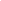 Цим засвідчую, що вище вказана компанія, яку я уповноважений представляти, переглянула Запит на Подання Пропозицій RFQ Nº UNFPA/UKR/RFQ/21/11 [SMM-підтримка сторінок кампанії «Розірви коло» та проєкту «(Не) дрібниці у стосунках», діджитал-просування відео],у тому числі всі додатки, зміни в документі (якщо такі мають місце) та відповіді Фонду ООН у галузі народонаселення на уточнювальні питання Фонду ООН у галузі народонаселення з боку потенційного постачальника. Також, компанія приймає Загальні умови договору та буде дотримуватися цієї цінової пропозиції до моменту закінчення терміну дії останньої. Додаток I:Загальні умови договору:De Minimis ContractsЦей запит на подання пропозицій підпадає під дію Загальних умов договору Фонду ООН у галузі народонаселення: De Minimis Contracts, який можна знайти тут: English, Spanish і FrenchСторінкаНеобхідні активності Цілі1«Розірви коло» (Facebook) створення контенту для сторінки (репости мають не перевищувати 10% від усіх публікацій за місяць)використовувати наявний стиль публікацій7 публікацій на тиждень, мінімум 7 сторіс на тижденьзабезпечити показник залученості не менше 4.5%збільшити кількість читачів щонайменше до 16 500 людей до 25 березня 2022 року2«Розірви коло» Інстаграмстворити сторінку в Інстаграмдозволяється дублікація публікацій із сторінки кампанії у Facebookмінімум 7 публікацій на тиждень, мінімум 7 сторіс на тиждень7 публікацій на тиждень, мінімум 7 сторіс на тижденьвикористовувати наявний стиль публікаційзалучити щонайменше 5000 читачів до 25 березня 2022 рокузабезпечити показник залученості не менше 5% (лайки+коментарі+репости / охоплення*100)3«(Не) дрібниці у стосунках» (Instagram)контент-наповнення Інстаграм акаунту. Вітається залучення психолога (на стороні Підрядника)використання наявного стилю публікаціймінімум 7 публікацій на тиждень, мінімум 7 сторіс на тижденьзабезпечити показник залученості не менше 5% (лайки+коментарі+репости / охоплення*100)збільшити кількість читачів щонайменше до 7000 до 25 березня 2022 рокуНазваЦАЦільПеріодПосилання на відеоролик (и)1«Розірви коло – міфи про домашнє насильство» (5 відеороликів)Жінки та чоловіки у віці 16 - 45 років, усі регіони України1.5 млн переглядів для усіх роликів (сумарно)Липень 2021https://www.youtube.com/watch?v=31JOojbH0ds&list=PLV4zy1apmIUYVF6VvVjU0Uf10oGD877KW2«Українські зірки проти домашнього насильства»Жінки і чоловіки 25 – 65 рр, усі регіони України1 млн переглядівСерпень 2021https://www.youtube.com/watch?v=ZGoWmM3nZAU3«(Не) дрібниці у стосунках» (4 відеоролика)Хлопці та дівчата 16 – 25 рр, усі регіони України1,5 мільйонів переглядів для усіх роликів (сумарно)Вересень 2021https://www.youtube.com/watch?v=PcNIEqSyTo0&list=PLV4zy1apmIUbEok-ygz1J4mKTqdAzKxPV.4«Розірви коло насильства»Жінки і чоловіки 25 – 65 рр, усі регіони України1 млн переглядівЖовтень 2021https://www.youtube.com/watch?v=ZGoWmM3nZAU #ПослугиУмови та терміни оплати1Звіт щодо наданих послуг у рамках вимог ТЗ  за період – 1 липня  - 30 вересня 2021 року50 % 2Звіт щодо наданих послуг у рамках вимог ТЗ  за період – 1 жовтня – 15 грудня 2021 року30 %3Звіт щодо наданих послуг у рамках вимог ТЗ  за період - 15 грудня 2021 року – 25 березня 2022 року20 %Контактна особа:Надія КовалевичЕлектронна адреса:kovalevych@unfpa.orgКонтактна особа:Ірина БогунЕлектронна адреса:ua-procurement@unfpa.orgКритерії[A] Максимальна кількість балів[B]Отримані бали[C]Вага (%)[B] x [C] = [D]Загальна кількість балівЯкість запропонованих прикладів публікацій та релевантність до тематики і ЦА сторінок10040%Успішний досвід спеціаліста/-ки або команди у веденні сторінок в соціальних мережах (оцінка описаних кейсів) 10025%Відповідність рекламної стратегії для досягнення цілей10015%Історія, загальна репутація, компетенція та надійність Підрядника10010%Якість підготовки матеріалів поданої на конкурс пропозиції (клікабельність і доступ до посилань, відсутність орфографічних помилок і т.п.) 1005%Підтверджений досвід роботи із міжнародними організаціями1005%Загальна сума600100%Рівень, який відповідає вимогам Технічного завдання, що базується на фактичних даних, включених в пропозицію Бали зі 100Значно перевищує вимоги90 – 100Перевищує вимоги80 – 89 Відповідає вимогам70 – 79Не відповідає вимогамдо 70Фінансова оцінка =Найнижча подана ціна ($)X 100 (Максимальна кількість балів)Фінансова оцінка =Цінова пропозиція, яка оцінюється ($)X 100 (Максимальна кількість балів)Загальний бал =70% Технічної оцінки + 30% Фінансової оцінкиНайменування претендента:Найменування претендента:Найменування претендента:Найменування претендента:Дата подання:Дата подання:Дата подання:Дата подання:Click here to enter a date.Click here to enter a date.Click here to enter a date.Click here to enter a date.Номер запиту:Номер запиту:Номер запиту:Номер запиту:RFQNº UNFPA/UKR/RFQ/21/11RFQNº UNFPA/UKR/RFQ/21/11RFQNº UNFPA/UKR/RFQ/21/11RFQNº UNFPA/UKR/RFQ/21/11Валюта:Валюта:Валюта:Валюта:Термін дії цінової пропозиції:(пропозиція має бути чинною протягом щонайменше 2 місяців після кінцевого строку надсилання пропозицій)Термін дії цінової пропозиції:(пропозиція має бути чинною протягом щонайменше 2 місяців після кінцевого строку надсилання пропозицій)Термін дії цінової пропозиції:(пропозиція має бути чинною протягом щонайменше 2 місяців після кінцевого строку надсилання пропозицій)Термін дії цінової пропозиції:(пропозиція має бути чинною протягом щонайменше 2 місяців після кінцевого строку надсилання пропозицій)№ОписКількість співробітниківПогодинна оплатаПогодинна оплатаКількість годин роботиЗагаломГонорари працівникам Гонорари працівникам Гонорари працівникам Гонорари працівникам Гонорари працівникам Гонорари працівникам Гонорари працівникам Загальна сума гонораруЗагальна сума гонораруЗагальна сума гонораруЗагальна сума гонораруЗагальна сума гонораруЗагальна сума гонораруІнші витратиІнші витратиІнші витратиІнші витратиІнші витратиІнші витратиІнші витратиЗагальна сума інших витратЗагальна сума інших витратЗагальна сума інших витратЗагальна сума інших витратЗагальна сума інших витратЗагальна сума інших витратЗагальна сума контракту (гонорари працівникам+ інші витрати), грн. без ПДВЗагальна сума контракту (гонорари працівникам+ інші витрати), грн. без ПДВЗагальна сума контракту (гонорари працівникам+ інші витрати), грн. без ПДВЗагальна сума контракту (гонорари працівникам+ інші витрати), грн. без ПДВЗагальна сума контракту (гонорари працівникам+ інші витрати), грн. без ПДВЗагальна сума контракту (гонорари працівникам+ інші витрати), грн. без ПДВЗагальна сума контракту (гонорари працівникам+ інші витрати), грн. з ПДВЗагальна сума контракту (гонорари працівникам+ інші витрати), грн. з ПДВЗагальна сума контракту (гонорари працівникам+ інші витрати), грн. з ПДВЗагальна сума контракту (гонорари працівникам+ інші витрати), грн. з ПДВЗагальна сума контракту (гонорари працівникам+ інші витрати), грн. з ПДВЗагальна сума контракту (гонорари працівникам+ інші витрати), грн. з ПДВClick here to enter a date.Ім’я, прізвище та посадаДата та місцеДата та місце